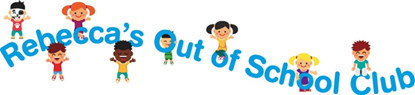 Rebecca’s Holiday Club ContractScantabout Primary School – Summer Club 202102380 255789Childs Name:						1st Parents Name:							2nd Parents Name:Childs Date of Birth:					School Child Attends:							Child’s school year: Contact Telephone NumbersHome____________________________________________________Mobile___________________________________________________Work_____________________________________________________Email Address____________________________________________________________________Rebecca’s Holiday Club Contract (Continued)I/we the undersigned, hereby enter into the agreement For_____________________________________ (name of child) to attend Rebecca’s Holiday Club on the following days:Please tick all the relevant session boxes you wish your child to attend Rebecca’s reserve the right to withdraw its services if any fees remain unpaid for more than 1 dayI enclose a £10.00 non-refundable deposit             Please tick if deposit is includedFees are required, in full, on the first of attendance I/we agree to comply with all the Club’s policies and procedures.Signature Parent/Carer/Guardian                   	 Date:Additional Contract Information – To be kept by parent/carersA wide variety of activities will be provided at every session and we encourage the children to contribute to planning so they get a tailor made club full of things they personally like to do.No hand held gaming or mobile phones will be permitted at club.Collection after 6:00pm will incur a £10.00 fee every 15 minutes thereafterOther relevant information:All specific needs must be notified including dietary requirements and food allergies.Any child who is obviously unwell will not be accepted.  A child must be clear of sickness and diarrhoea for at least 24 hours before they can return to the club.  This is for the safety of all the children.  Should a child be taken ill suddenly we reserve the right to have the child seen by a doctor or be taken to hospital in an emergency.  All injuries will be recorded in the accident book, signed by the parent/carer, this includes pre-existing injuries.We must be informed in writing of anyone specifically excluded from access to the child. A fire drill will be held regularly and all regulations adhered to.All policies are available for parents/carers to read and accept. If you have any problems or queries, we are always available to listen.Email: office@rebeccas-clubs.co.uk  The setting number is : 023 80255789.   The office number is : 023 80255686.CovidDue to restrictions there will only be 15 children per day.  Parents will need to wear masks on site when dropping off and picking up. There is no parking onsite.  Please walk your children to the club door.  Parents are not allowed to enter the building so we will sign your child in/out.Deep cleaning will be carried out at the beginning and end of each day.  Therefore, this time, the holiday club times are slightly shorter to allow for these safety measures.Address where Child is residentAddress of Parent/Guardian/Carer if different from that of ChildAny Special Requirements/ PASSWORDSummer ClubAll day session 26th-30th July 20217.45am-5.30pm - £35.00MondayTuesday             Wednesday      Thursday          Friday                Summer ClubAll day session 2nd-6th August 20217.45am-5.30pm - £35.00MondayTuesday             Wednesday      Thursday          Friday                Summer ClubAll day session 9th-13th August 20217.45am-5.30pm -£35.00MondayTuesday             Wednesday      Thursday          Friday                